Giving Voice│ Interruptionsa project to raise awareness of the gender challenges in STEM environments,written by students, postdoctoral scholars,faculty, and staff at Caltech. More information at givingvoice.caltech.edu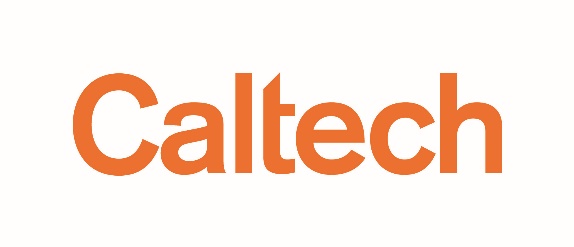 Giving Voice| InterruptionsEmpty Stage.ROWANI am a graduate student.REMII am a postdoc. MARINI'm a graduate student.KELLYI'm a graduate student.STEVIEI'm a grad student.ALLI consider myself lucky.STEVIEMy advisor cares about our lab group. KELLYMy project is a perfect fit for me.ROWANWhile I hear about some groups with members pitted against each other in a race to publish, my experience has been the opposite.  KELLYOur lab is like the sitcom ideal of a lab. REMIOpen, caring, collaborative.STEVIEAnd yeah, just a little bit quirky.KELLY/MARIN/STEVIEWe joke around.MARINWe hang out both inside and outside of work.ROWANThis might make grad school seem better than it is for most people.STEVIEI have total support. But I am one of the few women in my group.ROWAN/MARIN/KELLY/REMIMe too…ROWANSo I know my experience might be different from my male colleagues. KELLYThere may be some issues...I know what you might be thinking.ALLBut no, I don't have any sexual harassment issues.KELLYI'm talking about some subtle issue.REMISometimes my ideas are not given the same consideration as others, but that might just be how I communicate them. That's something that I can change, at least.MARINIt only gets under my skin when someone else restates my idea and they get credit.  Ughhh...it happened a few timesKELLYActually it happens every meeting.MARINI just sit down and wonder how I could have worded things in such a way that they would get through. ROWANAnd, of course, there are the occasionalMANHey ladies, you done yet?ALLInterruptions.REMIOn those days, I just push a little harder to be heard.MARINI speak with a strong voice.STEVIETalk through interruptions.KELLYOr cite the extra papers.  You know, show them that I belong at the table.REMII am a scientific force.KIMBERLYWhy should I have to teach others to be inclusive?MARIN/STEVIE/KELLY/ROWANI'm here to get my PhD.STEVIEWhy would I take time away from my work?REMII didn't sign up for this.KELLYI don't have time for that.STEVIEWhy is it supposed to be my job?ROWANI didn't chose that job.KELLYI want to publish now.MARINGive that talk.ROWANPresent my research.REMIGet that data.ALLNow!STEVIEDon't slow me down!ROWAN/KELLYGet out of my way!ALLLet me do my science.